О внесении изменений в постановление администрации Ибресинского района Чувашской Республики от 24.08.2017 г.  №489 «О Комиссии по повышению устойчивости социально-экономического развития  Ибресинского района Чувашской Республики» Администрация Ибресинского района Чувашской Республики постановляет:1. Внести в постановление администрации Ибресинского района Чувашской Республики от 24.08.2017 г. № 489 «О Комиссии по повышению устойчивости социально-экономического развития Ибресинского района Чувашской Республики» следующие изменения:1.1. В составе Комиссии по повышению устойчивости социально-экономического развития Ибресинского района Чувашской Республики (Приложение 1), утвержденным указанным постановлением:изложить наименование должности Комиссаровой Светланы Александровны в следующей редакции:2. Настоящее постановление вступает в силу после его официального опубликования.Глава администрацииИбресинского района                                                                           С.В. ГорбуновФилиппова Татьяна Ивановна8 (83538) 2-25-71ЧĂВАШ РЕСПУБЛИКИ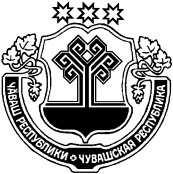 ЧУВАШСКАЯ РЕСПУБЛИКАЙĚПРЕÇ РАЙОНАДМИНИСТРАЦИЙĚЙЫШĂНУ27.01.2020    44 № Йěпреç поселокě АДМИНИСТРАЦИЯИБРЕСИНСКОГО РАЙОНА ПОСТАНОВЛЕНИЕ 27.01.2020     №  44поселок ИбресиКомиссарову Светлану Александровнуначальник отдела КУ ЧР ЦЗН Чувашской Республики Минтруда Чувашии в Ибресинском  районе (по согласованию).